パソコンよこはま宿友の会・入会・継続申込書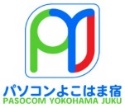 網掛け部分はパソコンよこはま宿の担当者が記入します。次年度以降年会費の納入のない時は退会されたものといたします。勉強したいことがありましたら具体的にご記入ください。---------------------------✂ きりとり--------------------------------------------2023.08.14本日の日付(受付日)新規入会　継続申込　（どちらかを〇でかこんでください）新規入会　継続申込　（どちらかを〇でかこんでください）新規入会　継続申込　（どちらかを〇でかこんでください）新規入会　継続申込　（どちらかを〇でかこんでください）お名前お名前（ふりがな）（ふりがな）（ふりがな）（ふりがな）会員番号ご住所ご住所継続会員　□ 変更なし　□ 変更有（変更有の場合ご記入ください）〒　　　-　　　継続会員　□ 変更なし　□ 変更有（変更有の場合ご記入ください）〒　　　-　　　継続会員　□ 変更なし　□ 変更有（変更有の場合ご記入ください）〒　　　-　　　継続会員　□ 変更なし　□ 変更有（変更有の場合ご記入ください）〒　　　-　　　継続会員　□ 変更なし　□ 変更有（変更有の場合ご記入ください）〒　　　-　　　お持ちのパソコンについてお持ちのパソコンについてWindows（10．11．その他　　　　　　）Windows（10．11．その他　　　　　　）Word＆Excel（2016.2019.2021.Microsoft365その他　　　    ）　　　Word＆Excel（2016.2019.2021.Microsoft365その他　　　    ）　　　Word＆Excel（2016.2019.2021.Microsoft365その他　　　    ）　　　（ふりがな）メールアドレス（ふりがな）メールアドレス継続会員　□ 変更なし　□ 変更有（変更有の場合ご記入ください）　　　　　　　　　　　＠継続会員　□ 変更なし　□ 変更有（変更有の場合ご記入ください）　　　　　　　　　　　＠継続会員　□ 変更なし　□ 変更有（変更有の場合ご記入ください）　　　　　　　　　　　＠継続会員　□ 変更なし　□ 変更有（変更有の場合ご記入ください）　　　　　　　　　　　＠継続会員　□ 変更なし　□ 変更有（変更有の場合ご記入ください）　　　　　　　　　　　＠電話番号電話番号FAX番号受付場所：アワーズ・今井・権太坂・西谷・その他（　　　　　）受付担当者受付場所：アワーズ・今井・権太坂・西谷・その他（　　　　　）受付担当者受付場所：アワーズ・今井・権太坂・西谷・その他（　　　　　）受付担当者受付場所：アワーズ・今井・権太坂・西谷・その他（　　　　　）受付担当者受付場所：アワーズ・今井・権太坂・西谷・その他（　　　　　）受付担当者受付場所：アワーズ・今井・権太坂・西谷・その他（　　　　　）受付担当者受付場所：アワーズ・今井・権太坂・西谷・その他（　　　　　）受付担当者          年度 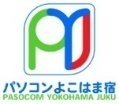 友の会年会費 領収書領収書 （控）お名前　　　　　　　　　　　　　　　様（□新規　　□継続）友の会年会費として　　　　　　　  　￥1,000受領日：受付担当者：お名前：　　　　　　　　　　　　    様 領収書 （控）お名前　　　　　　　　　　　　　　　様（□新規　　□継続）友の会年会費として　　　　　　　  　￥1,000受領日：受付担当者：年会費：1,000円を受領しました。領収書 （控）お名前　　　　　　　　　　　　　　　様（□新規　　□継続）友の会年会費として　　　　　　　  　￥1,000受領日：受付担当者：受領日：　　　　　　 年　　月　　日領収書 （控）お名前　　　　　　　　　　　　　　　様（□新規　　□継続）友の会年会費として　　　　　　　  　￥1,000受領日：受付担当者：受領場所：アワーズ、西谷、今井、権太坂その他（　　　　　　）領収書 （控）お名前　　　　　　　　　　　　　　　様（□新規　　□継続）友の会年会費として　　　　　　　  　￥1,000受領日：受付担当者：受付担当者：　　　　　　　　　　　　　　　　　　　　パソコンよこはま宿友の会会計No　　　　　　　　　